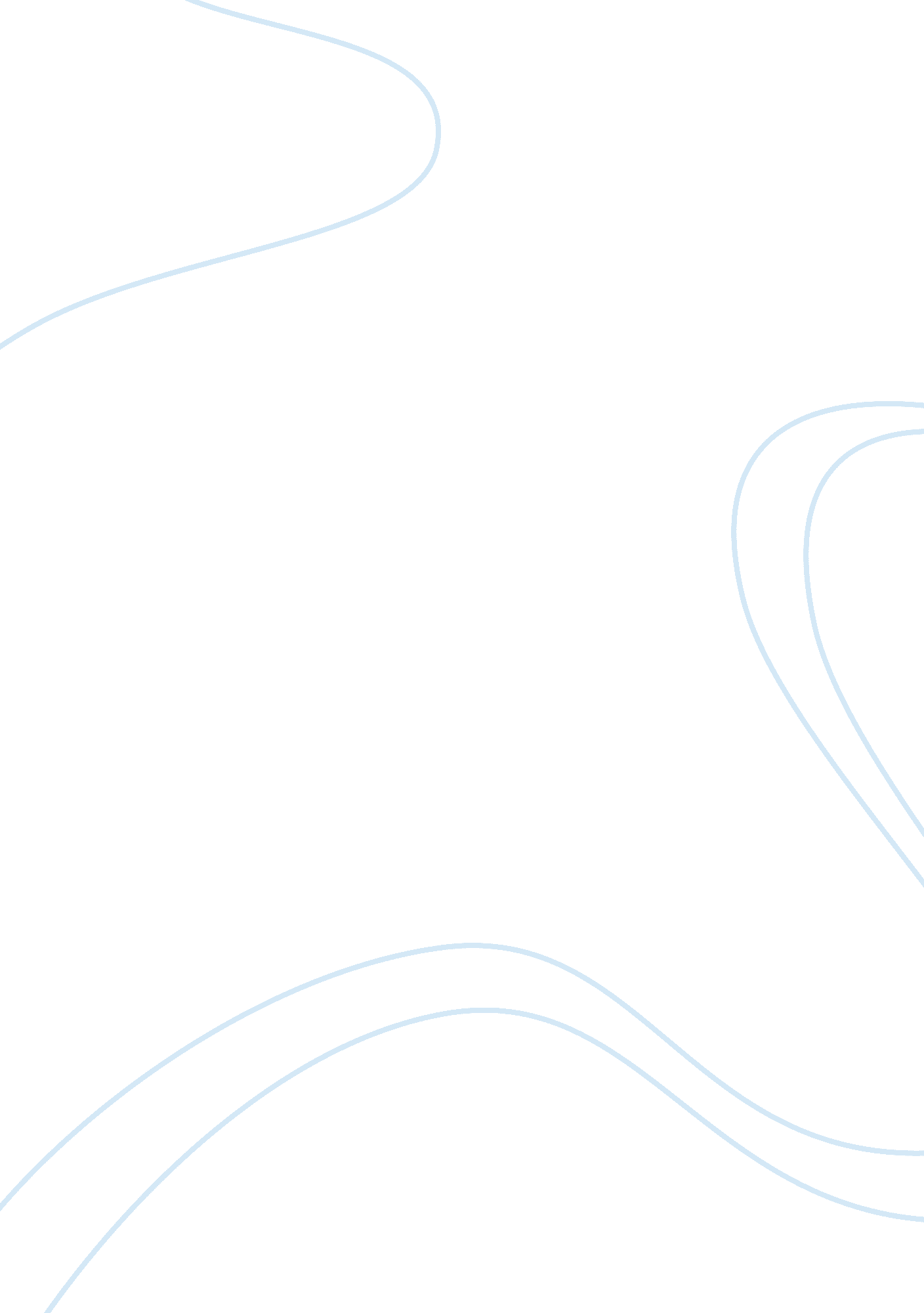 National science teacher associationEducation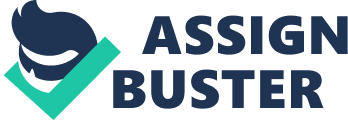 National Science Teacher Association National Science Teacher Association (NTSA) provides excellence and modernism in the field of science learning and teaching. It provides the teachers with the useful online resources, which facilitate them in the process of learning and teaching. Some of these online resources include SciPacks, SciGuides, NSTA Journal Articles, and NSTA e-book Chapters. SciPacks contain interactive learning experiences that assist the teachers understand the science content. SciGuides are also very helpful for the teachers as they facilitate them in implementing personalized lesson plans. NSTA Journal Articles contain peer-reviewed journals that can be easily searchable by the science professionals. These online resources are very useful for the teachers as they effectively fit to the needs and learning style of every science teacher. The teachers are able to access these online resources whenever required. It also provides membership to the science professionals, which include teachers, administrators, scientists, and all those people who are related to the field of science. NSTA has some guiding principles, which make this association the largest organization committed to the progress of science professionals. Some of those guidelines include valuing scientific excellence, facilitating researchers to enhance their learning and teaching, promoting the concepts of diversity and respects, and making NSTA a dynamic and professional organization. NSTA is a dynamic organization, which constantly provides extraordinary services to the science teachers and professionals. Summing it up, NSTA not only facilitates the teachers to evaluate and improve their teaching skills but also enables them to receive a certificate upon completion of training and learning programs. 
References 
No references required for the summary. 